                                             КЕМЕРОВСКАЯ ОБЛАСТЬ                     ТАШТАГОЛЬСКИЙ  МУНИЦИПАЛЬНЫЙ РАЙОН  Муниципальное образование Шерегешское городское поселениеАдминистрация Шерегешского  городского поселенияПРОТОКОЛзаседания  комиссии по оценке и обсуждению проектов и предложений  по благоустройству, для формирования муниципальной программы «Формирование современной городской среды на 2018-2022 годы»Кемеровская область,Таштагольский район,пгт. Шерегеш									25.01. 2019 г. 1400 Состав комиссии:Заседание комиссии проходило под председательством ВриО Главы Шерегешского городского поселения Идимешева И.А.Повестка дня:Подведение итогов реализации проекта «Формирование современной городской среды» в 2018г.Утверждение дизайн-проектов дворовых территорий, подлежащих благоустройству в 2019 г.Заслушали:             Председательствующий:  Подведение итогов реализации проекта «Формирование современной городской среды» в 2018г.На реализацию мероприятий по благоустройству дворовых и общественных территорий поселка в рамках проекта «Формирование современной городской среды» в 2018г. Были выделены денежные средства в сумме 8 429 876,51 рублей, в том числе средства субсидии – 7 636 710,49 рублей.     Подрядными организациями ООО «ШСУ-3» и ООО «Руно» выполнены работы по благоустройству 6 дворовых территорий на общую сумму 8 215 911,60 рублей (в том числе 391 233,89 рублей средства граждан). В приемке работ активное участие приняли жители домов, которые, в целом, остались довольны результатом. Небольшие замечания были устранены подрядчиком в процессе выполнения работ.     В целях благоустройства общественной территории по ул. Дзержинского, 33 был заключен контракт на общую сумму 605 198,80 рублей. В итоге данная территория стала отличным местом не только для жителей близлежащих домов, но и для всех жителей поселка, граждане довольны результатом работ. Утверждение дизайн-проектов дворовых территорий, подлежащих благоустройству в 2019 г.Дизайн-проекты по благоустройству разработаны с учетом пожеланий собственников МКД и с активным участием управляющих компаний ООО «Шерегеш-Сервис» и ООО «Комфорт». Адресный перечень дворовых территорий включен в муниципальную программу «Формирование современной городской среды на 2018-2022годы» на 2019 год.Заслушав и обсудив информацию участников, комиссия решила:Признать итоги работы по реализации проекта «Формирование современной городской среды» в 2018 году удовлетворительными.Утвердить дизайн-проекты дворовых территорий, подлежащих благоустройству в 2019 г.ВриО главы Шерегешского городского поселения								И.А. ИдимешевСекретарь  комиссии	С.В. КаралюсИдимешев Игорь АнатольевичВриО главы Шерегешского городского поселенияКакышева Галина АлександровнаНачальник отдела Администрации Шерегешского городского  поселенияЕремеева Анастасия ЛеонидовнаЗаместитель начальника отдела Администрации Шерегешского городского  поселенияОсинцева Оксана НиколаевнаГлавный специалист по правовым вопросам Администрации Шерегешского городского поселения Каралюс Светлана ВикторовнаСпециалист 1 категории Администрации Шерегешского городского  поселенияФранцева Оксана ВасильевнаПредседатель Совета народных депутатов Шерегешского городского поселения (по согласованию) Щульц Александр АлександровичЗаместитель председателя Совета народных депутатов Шерегешского городского поселения (по согласованию) Коротких Татьяна НиколаевнаПредставитель Общероссийского народного фронтаНикифоровКонстантин ФедотовичПредседатель Таштагольской организацииОбщероссийской общественной организации «Всероссийское общество инвалидов»Присутствующие:Куртигешев С.А.Директор  ООО «Шерегеш-Сервис»Кодряну И.А.Директор ООО «Комфорт»Сидельникова Наталья АлександровнаСпециалист 1 категории Администрации Шерегешского городского поселения Изыгашева Юлия НиколаевнаСпециалист 1 категории Администрации Шерегешского городского поселенияИдимешев Игорь АнатольевичВРИО Главы Шерегешского городского поселенияОсинцева Оксана НиколаевнаГлавный специалист по правовым вопросам Администрации Шерегешского городского поселения Каралюс Светлан ВикторовнаСпециалист 1 категории Администрации Шерегешского городского поселенияКоротких Татьяна Николаевна            Представитель Общероссийского народного фронтаНикифоровКонстантин ФедотовичПредседатель Таштагольской организацииОбщероссийской общественной организации «Всероссийское общество инвалидов»Ветошкина Елена ВикторовнаДепутат Совета народных депутатов Шерегешского городского поселения Федотова Лидия ЛеонидовнаСпециалист 1 категории Администрации Шерегешского городского поселения№Адрес дворовой территорииВиды работВиды работ№Адрес дворовой территорииМинимальный переченьДополнительный перечень1Ул. Советская, 3Ремонт отмостки, установка скамеек и урнРемонт водоотводной канавы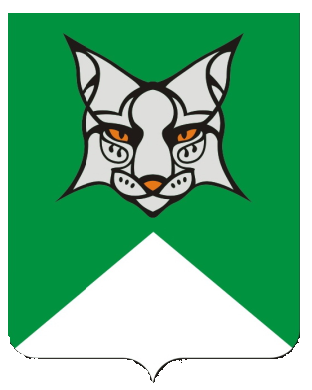 